П Р О Г Р А М М А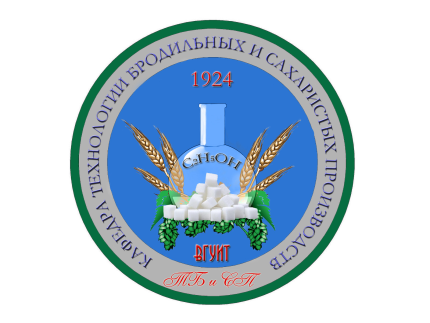 V Международной научно-практической конференции «Инновационные решения при производстве продуктов питания из растительного сырья», в рамках празднования, посвященного100-летию кафедры технологии бродильных и сахаристых производств ВГУИТ19 – 20 апреля 2024 г.По вопросам участия в заседании:тел. 8 (473) 255-37-32, е-mail: kafedra_tbisp@mail.ru19 апреля 09.30-10.00Регистрация участников (холл красного корпуса ВГУИТ)10.00-10.15Торжественное открытие(конференц-зал)Приветственное слово и.о. ректора Воронежского государственного университета инженерных технологий Репникова Николая Ивановича10.15-12.15Пленарное заседание(конференц-зал)Модератор –  декан технологического факультета, д.т.н., Новикова И. В.Приветствия научных и образовательных организацийПроректор по научной работе, заслуженный изобретатель Республики Беларусь, д.т.н., профессор Акулич Александр ВасильевичДиректор по научной работе Всероссийского научно-исследовательского института пивоваренной, безалкогольной и винодельческой промышленности филиала Федерального государственного бюджетного научного учреждения «Федеральный научный центр пищевых систем им. В.М. Горбатова» Российской Академии Наук д.т.н Кобелев Константин Викторович Директор организационно-кадрового департамента ГК Сюкден Россия Сильвер Мильон Генеральный директор ВестеросСеменов Федор ОлеговичГордиенко Александр Сергеевич генеральный директор, ОАО Витебский ликероводочный завод «Придвинье», Белоруссия                                        Пленарные доклады1. Голыбин Вячеслав Алексеевич  д.т.н., профессор, Агафонов Геннадий Вячеславович д.т.н., профессор, заведующий кафедрой технологии бродильных и сахаристых производств  «От Силина до наших дней….»2. И.о. проректора по учебной работе д.т.н., профессор Василенко Виталий Николаевич «Обеспечение потребности сахарной отрасли трудовыми ресурсами»3. Егорова Марина Ивановна к. т. н., зав. лабораторией технологий сахара и методов контроля продукции НИИ сахарной промышленности  ФГБНУ "Курский ФАНЦ" «Отраслевые наука и образование как драйвер достижений свеклосахарной промышленности России»4. Шелехова Наталия Викторовна зав. лабораторией хроматографии Всероссийского научно-исследовательского института пищевой биотехнологии – филиала Федерального государственного бюджетного учреждения науки Федерального исследовательского центра питания, биотехнологии и безопасности пищи (ВНИИПБТ – филиал ФГБУН «ФИЦ питания и биотехнологии») д.т.н.«Перспективы применения искусственного интеллекта в контроле качества алкогольной продукции»5. Жуасбеков Джамбул Абибекович технический директор ООО «Вестерос»«Взаимовыгодное сотрудничество кафедры ТБиСП и компании «Вестерос» в решении проблем сахарной отрасли»6. Путилина Людмила Николаевна к.т.н., зам. директора по науке ВНИИСС им. А.Л. Мазлумова «Качество сырья - залог успеха свеклосахарной отрасли»7. Доктор технических наук, доцент, заведующий кафедрой технологии виноделия, бродильных производств и химии им. Г.Г. Агабальянца ФГБОУ ВО «МГУТУ им. К.Г. Разумовского (ПКУ)», (г. Москва) Казарцев Дмитрий Анатольевич«О перспективах сотрудничества кафедр технологии бродильных и сахаристых производств и технологии виноделия, бродильных производств и химии им. Г. Г. Агабальянца8. Караулов Владислав ВладимировичИнженер отдела продаж ООО «Камоцци Пневматика» «Промышленная пневмоавтоматика, запорно-регулирующая арматура и её применение в сахарной промышленности» 9. И.о. проректора по учебной работе д.т.н., профессор Василенко Виталий Николаевич «Определение ключевых барьеров и перспектив в деятельности, связанной с минимизацией производственных потерь и обращением с органическими отходами» 10. Шелехова Тамара Михайловна ведущий специалист лаборатории хроматографии Всероссийского научно-исследовательского института пищевой биотехнологии – филиала Федерального государственного бюджетного учреждения науки Федерального исследовательского центра питания, биотехнологии и безопасности пищи (ВНИИПБТ – филиал ФГБУН «ФИЦ питания и биотехнологии») к.т.н. «Актуальные тренды в контроле качества спиртных напитков, приготовленных на основе зерновых дистиллятов»12.15 – 12.45Кофе-брейк (Малый актовый зал ВГУИТ)12.45 – 13.45Посещение музея ВГУИТ с осмотром экспозиции13.45-14.00Переход в Большой актовый зал14.00 – 15.30Праздничный концерт с участием Студенческого актива, вручение грамот, благодарственных писем (Большой актовый зал)16.00-18.00 Торжественный прием(научно-учебно-производственный центр индустрии гостеприимства ВГУИТ, вход по приглашениям)Кафедра технологии бродильных и сахаристых производств – 100 лет«От истоков в будущее»20 апреля10.00 -13.00Научно-практический семинар «Теория и практика современного пивоварения» ауд. 02 и Круглый стол  - обсуждение проблем отрасли по секциям, указанным в Информационном письмеНаучно-практический семинар и круглый стол «Современные представления по совершенствованию технологических процессов сахарного производства и формированию кадрового потенциала отрасли», ауд. 302